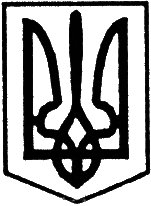 УКРАЇНАБлаговіщенська районна радаКіровоградської областітринадцята  сесія сьомого  скликанняР і ш е н н явід  “22”  вересня  2017 року	                                                   №210м. БлаговіщенськеПро районну програму з відзначення 100-річчя від дня народження В. О. СухомлинськогоВідповідно до статей 25, 27 Закону України "Про місцеве самоврядування в Україні", Указу Президента України від 02 грудня 1995 року №1116/95 "Про відзначення пам'ятних дат і ювілеїв", рішення обласної ради від 29 вересня 2015 року №793 "Про відзначення 100-річчя від дня народження В.О.Сухомлинського" враховуючи рекомендації постійних комісій районної ради з питань планування, бюджету і фінансів та з питань освіти, охорони здоров’я, культури, фізкультури і спорту, обслуговування і соціального захисту населеннярайонна  радаВИРІШИЛА:1. Затвердити районну програму з відзначення 100-річчя від дня народження В.О.Сухомлинського (додається).2.  Рекомендувати   органам місцевого самоврядування району затвердити відповідні заходи та щороку передбачати у місцевих бюджетах видатки на їх виконання.3. Контроль за виконанням даного рішення покласти на постійну комісію районної ради з питань освіти, охорони здоров’я, культури, фізкультури і спорту, обслуговування і соціального захисту населення.Голова районної ради				                         І.КРИМСЬКИЙ